Broj: 7 Su-320/2022-                            Pula-Pola, 16. rujna 2022.OPIS POSLOVA RADNOG MJESTAPODACI O PLAĆI RADNOG MJESTASADRŽAJ I NAČIN TESTIRANJA TE PRAVNI IZVORI ZA PRIPREMU KANDIDATA ZA TESTIRANJAOpis poslova radnog mjesta računovodstveni referent-financijski knjigovođa:  obavlja poslove financijskog poslovanja za sud; kontiranje, obračun i unos izvoda, temeljnica, ulaznih računa, blagajni, vođenje i usklađenje kartica dobavljača,  kompletno plaćanje po računima, obračun plaća, kompletno vanproračunsko poslovanje, rad po ovršnim predmetima, vođenje blagajni, pohrane i izdavanje oporuka, vođenje knjige pologa, evidencije nabavke i podjele uredskog i sanitarnog materijala, evidencije stručne literature, pečata i štambilja, te obavlja i druge poslove po nalogu voditelja odsjeka financijsko-materijalnog poslovanja.Podaci o plaći radnog mjesta računovodstveni referent-financijski knjigovođa: Plaću radnog mjesta računovodstveni referent-financijski knjigovođa čini umnožak koeficijenta složenosti poslova radnog mjesta, a koji iznosi 0,854 i osnovice za izračun plaće (6.286,29 kuna bruto) uvećan za 0,5% za svaku navršenu godinu radnog staža.Testiranje za radno mjesto računovodstveni referent-financijski knjigovođa se sastoji od pisanog testa i razgovora Komisije s kandidatima (intervju). Pisani dio testiranja se sastoji provjere znanja, sposobnosti i vještina bitnih za obavljanje poslova radnog mjesta, pravni izvori: Sudski poslovnik, Zakon o proračunu, Pravilnik o proračunskom računovodstvu i računskom planu, Pravilnik o financijskom izvještavanju u proračunskom računovodstvu, Uredba o sastavljanju i predaji Izjave o fiskalnoj odgovornosti, Zakon o javnoj nabavi, Zakon o porezu na dohodak, Pravilnik o porezu na dohodak.OPĆINSKI SUD U PULI-POLA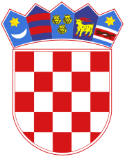 REPUBLIKA HRVATSKAOPĆINSKI SUD U PULI-POLAURED PREDSJEDNIKA SUDAKranjčevićeva 8,52100 Pula-Pola